КРАЕВОЙ ФЕСТИВАЛЬ «УМКА»среди воспитанников дошкольного возраста Перми и Пермского края24 сентября состоялся заключительный этап краевого Фестиваля «Умка»!!! МАДОУ «Детский сад № 407» г.Пермь, принял у себя в гостях 3 команды финалистов (состоявших из детей, родителей и педагогов)Праздник состоялся ярким, эмоциональным, насыщенным, незабываемым!!!Поздравляем команду МАДОУ «Детский сад № 364» с ПОБЕДОЙ!!!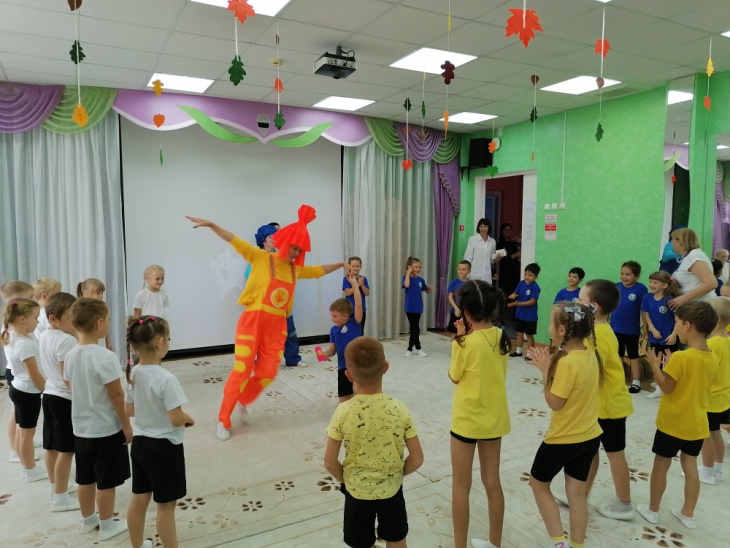 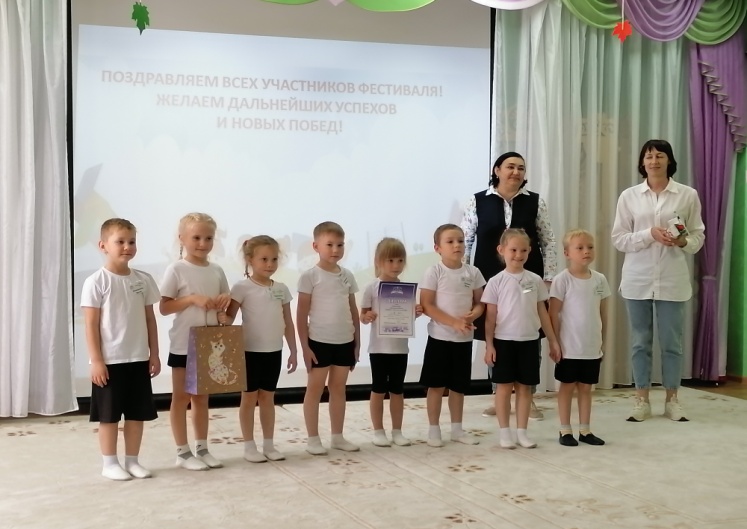 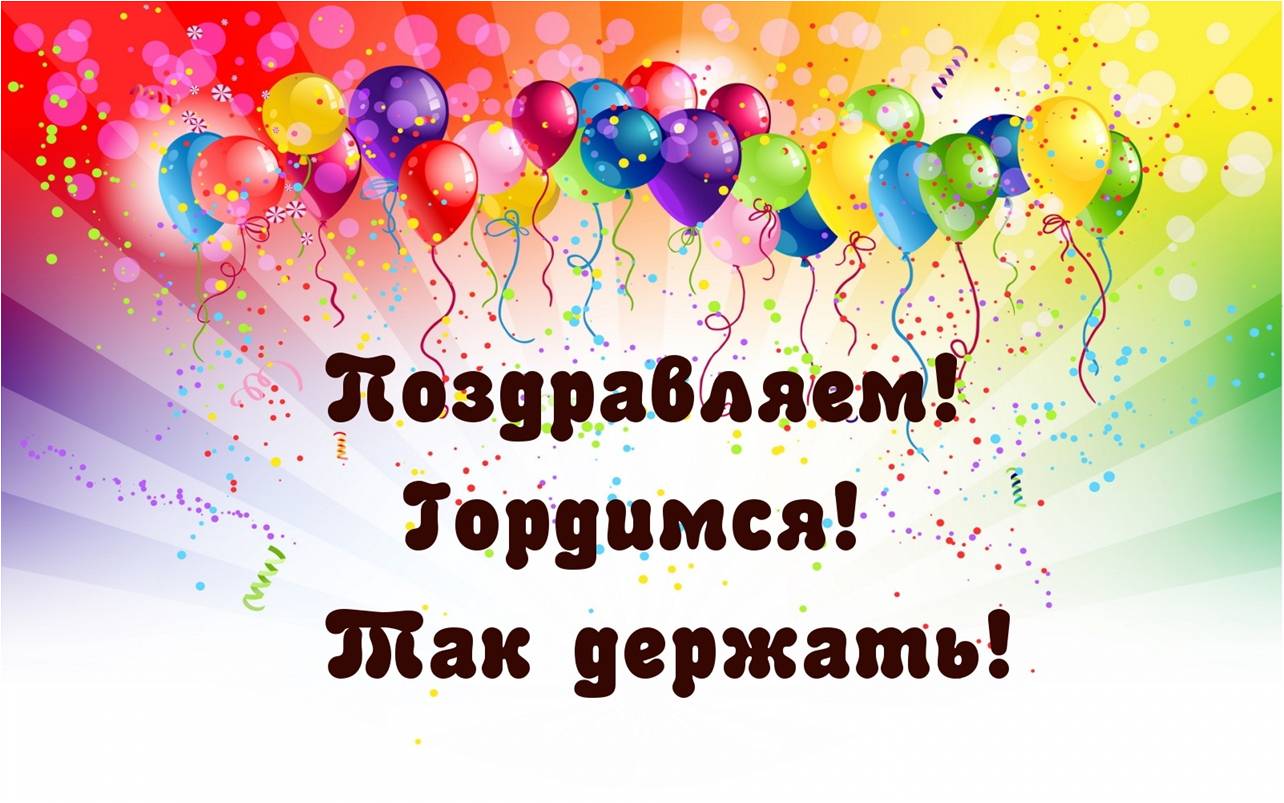 